DEMANDE DE RÉSERVATION 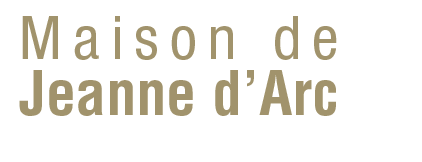 GROUPE JEUNESSE (AUTRE QUE SCOLAIRE)Année 2023Mode d’emploiTéléchargez ce formulaire sur votre ordinateurRemplir un formulaire par groupeRenvoyez-le à resagroupes-mja@orleans-metropole.fr (noter le mois demandé dans l’objet du mail) Une confirmation de visite et le cas échéant un devis vous seront renvoyés par la suiteInformationsHoraires d’accueil de groupesLa Maison de Jeanne d’Arc est fermée le lundi.Du 1er octobre au 30 avril : du mardi au vendredi à 9h30, 10h, 10h30 ou 11hDu 1er mai au 15 mai : du mardi au vendredi à 9h30 ou 15hDu 16 mai au 30 septembre : du mardi au vendredi à 9h30, 10h, 14h30 ou 15hAccessibilitéLa salle multimédia dispose d’une rampe d’accès amovible qui peut être installée par le personnel sur demande.Visite proposéeVisite de la salle multimédia 30 minutes – Effectif recommandé : 15 personnes accompagnateurs compris (15 places assises uniquement)30 minutes – Effectif maximum : 17 personnes accompagnateurs compris (15 places assises uniquement)Votre réservationLa réservation est obligatoire pour tous les groupes, quel que soit l’effectif, au moins 15 jours à l’avance. Si l’effectif total du groupe est au-delà de la jauge maximale indiquée ci-dessus, il est nécessaire de diviser le groupe et de réserver pour plusieurs visites.Consignes de visiteMerci de veiller à l’encadrement du groupe pendant toute la visite, et au respect des règles du musée.Nous vous invitons à rappeler quelques consignes au groupe avant la visite : interdiction de toucher les sculptures, maintenir un niveau sonore raisonnable, ne pas courir dans les espaces et les escaliers…En cas d’imprévu Avant le jour de visite (modification ou annulation) : pour toute demande de modification ou d’annulation de réservation au plus tard la veille de la visite, merci d’envoyer un mail à resagroupes-mja@orleans-metropole.fr ou de joindre le 02 38 68 32 63 ou 32 67.Le jour de visite (retard ou désistement) : en cas de retard ou d’imprévu, merci de prévenir l’accueil de la Maison de Jeanne d’Arc aux horaires d’ouverture au 02 38 68 32 63. Sans nouvelles du groupe et au-delà de 15 minutes de retard la visite ne pourra plus être garantie.TarifsGroupe de moins de 10 personnes(1) : 6,00€ par personneGroupe de 10 personnes et plus(1) : 3,00€ par personneGratuités(2) : moins de 26 ans ; étudiants ; détenteur d’un Pass Education du Ministère de l’Education Nationale ; carte de presse ; guides-conférenciers agréés ; carte de presse…(1)  Le tarif sera actualisé le jour de la visite selon l’effectif réel de personnes.(2) Les gratuités seront accordées directement en caisse lors de la présentation des justificatifs en cours de validité.Votre demandeCoordonnées Nom de la structure organisatrice :Adresse complète de la structure : Contact (téléphone et mail) : Nom du référent du groupe le jour de la visite :Téléphone du référent :Courriel du référent :Informations du groupe Dates souhaitées :Effectif (personnes + accompagnateurs)* : Renseignements complémentaires utiles (impératif, fauteuil roulant, etc) : * Diviser le groupe pour respecter l’effectif maximal des espaces, et le cas échéant sélectionner plusieurs créneaux horaires pour chaque demi-groupe. VISITE DE LA SALLE MULTIMÉDIADurée : 30 minutesEffectif maximal : 15 à 17 personnes accompagnateurs comprisEffectif maximal : Jeanne d’Arc, son histoire et son souvenir à travers les sièclesL’équipe de la Maison de Jeanne d’Arc vous invite toute l’année à venir explorer en autonomie la façade de son bâtiment à colombages, et l’histoire de Jeanne d’Arc et de son époque dans la salle multimédia au rez-de-chaussée.Heures souhaitées (cochez toutes vos possibilités) :Heures souhaitées (cochez toutes vos possibilités) :Heures souhaitées (cochez toutes vos possibilités) :Heures souhaitées (cochez toutes vos possibilités) :Heures souhaitées (cochez toutes vos possibilités) :• Du 1er octobre au 30 avril :• Du 1er octobre au 30 avril :• Du 1er octobre au 30 avril :• Du 1er octobre au 30 avril :9h3010h10h3011h• Du 1er au 15 mai :• Du 1er au 15 mai :• Du 1er au 15 mai :• Du 1er au 15 mai :9h3015h• Du 16 mai au 30 septembre :• Du 16 mai au 30 septembre :• Du 16 mai au 30 septembre :• Du 16 mai au 30 septembre :9h3010h14h15h